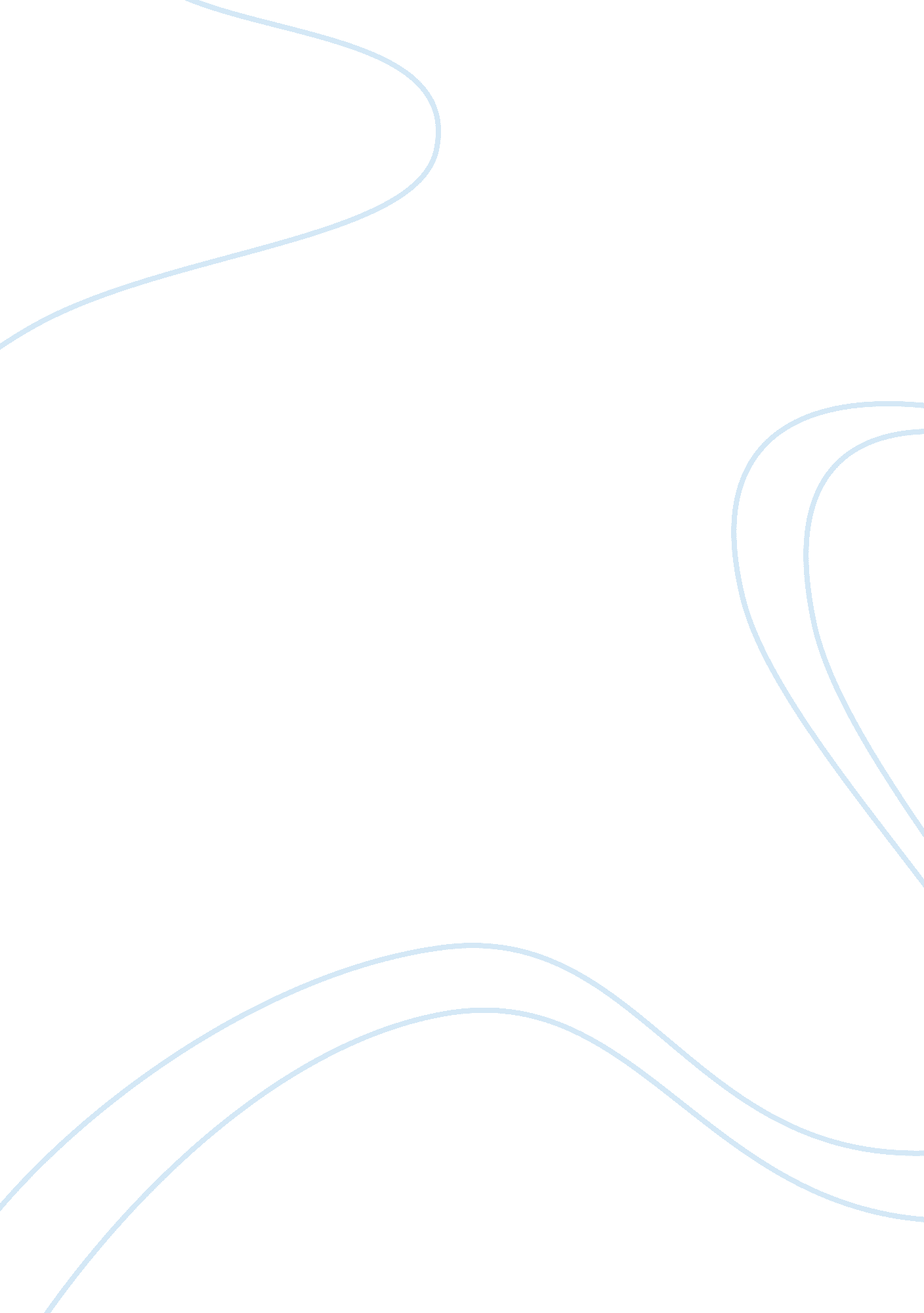 Organ donation: the people right or ought to the government make a lawPeople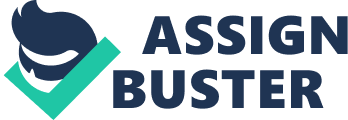 According to organ donation information by this time the following day, 20 humans in america who're alive right now might be lifeless and 20 human beings will die due to the fact the organ transplant they need will not be viable. Organ donation is right, however human beings need to have the right to pick out if they need to donate their organs. Organ donation is the system of surgically removing organs from one man or woman and transplanting them into a person in need. In either case, tissue and organ donation is noticeably beneficial because it saves lives and facilitates further medical studies. If the donor is dead, however his or her organs may want to save people's life must the government determine to transplant the organ to the person who wished the organ or the parent. Organ and tissue donation is beneficial is that it enables store lives. In line with the u. S. Department ofhealthand human services, " you may shop up to 8 lives thru organ donation and decorate many others via tissue donation" (" organ donation statistics"). Organ donation allows sufferers who won't survive their illness, which affords them a 2nd chance at existence. The recognition of organ donation and the numbers of donations are developing unexpectedly in the united states. But, there may be still a enormous want for organ donation. In keeping with the u. S. Department of health and human offerings, " 116, 441 people are waiting for an organ," and " 18 humans will die each day looking forward to an organ" (" organ donation facts"). These facts should still be lessened. If we increased public consciousness, improved efficiency of the donation system, greater expectancies for transplantation, growth of the residing donor, and the development of standardized donor control device of rules governing affairs have caused exceptional prices of organ procurement and transplantation. In line with challenges of organ shortage for transplantation: solutions and opportunities bt r. F. Saidi and s. K. Hejazi kenari " in latest years there was a growing interest in donors who have severe and irreversible brain accidents however do no longer meet the standards for brain demise." if the medicaldoctorand circle of relatives agree that the affected person has no chance of restoration to a meaningful lifestyles, life support can be discontinued and the patient can be allowed to development to circulatory arrest and then still donate organs. Growing usage of marginal organs has been encouraged to cope with the organ shortage. Some other manner that organ and tissue donation is useful is due to the fact people can determine to have their body and organs donated toscience. If one comes to a decision to donate his/her body totechnology, it helps scientists and docs to have a look at the body and come up with new ways to help treatment sicknesses and improve lives. For instance, in step with must the government decide if you're an organ donor by using casey leins " if our bodies or organs have been now not donated to technology experiments, then researchers might have a hard time finding therapies to sicknesses and increasing their understanding of the organs." organ donation helps medical researcher to enhanceeducation, shop lives, and enhance the best of lifestyles. Not all organs are capable of be donated or transferred to another affected person easily, so through donating one's frame to analyze it may assist researchers discover new treatment options and treatments for illnesses. Donating your organs also can help in school settings where students in medical faculty are getting ready to become a physician. Organ and tissue donation is very beneficial to many when it's far donated to investigate and technology. Organ and tissue donation is also beneficial in imparting people with clinical know-how human beings donate their our bodies for scientific studies and for humans to see what the human frame looks as if on a very new stage. The our bodies are preserved thru plastination, which allows visitors to see the interior of the human frame. In step with authors of the object " human body well-knownshows: public opinion of younger individuals and present day bioethics," " the well-knownshows of plastinated cadavers and organs have attracted tens of millions of visitors globally, even as elevating critical controversy about their content and reason of implementation" (kordali et al. 433). The writer wants to " train the general public about everyday and pathological anatomy if you want to amend their lifestyle. This may be affected by certified anatomy demonstrators in graduated steps in keeping with the cohort's age, training, career, and health reputation" (kordali et al. 433). If people understand that there are ugly that they are able to take to assist prevent them from sure sicknesses, they may simply follow it. This show off helps make human beings greater aware about their frame. In a end, tissue and organ donation is notably beneficial as it saves lives and allows in addition scientific studies. Likewise, one can be a postmortem donor, wherein case his or her organs or entire frame can be donated. Organ donation is ideal, but people need to have the proper to pick if they want to donate their organs. Those adjustments are coincident with extra organ call for. The transplant community and policy makers ought to bear in mind each option to expand the donor, keep away from organ discards, and encourage the practices to optimize usage of marginal organs. 